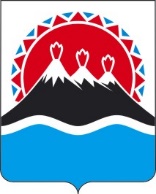 П О С Т А Н О В Л Е Н И ЕПРАВИТЕЛЬСТВАКАМЧАТСКОГО КРАЯПРАВИТЕЛЬСТВО ПОСТАНОВЛЯЕТ:Вывести из эксплуатации государственную информационную систему «Инфраструктура пространственных данных Камчатского края».Признать утратившими силу:постановление Правительства Камчатского края от 24.09.2015 № 338-П «О государственной информационной системе Камчатского края «Инфраструктура пространственных данных Камчатского края»;постановление Правительства Камчатского края от 29.10.2019 № 456-П «О внесении изменений в приложение к постановлению Правительства Камчатского края от 24.09.2015 № 338-П «О государственной информационной системе Камчатского края «Инфраструктура пространственных данных Камчатского края».3. Настоящее постановление вступает в силу со дня его официального опубликования.[Дата регистрации] № [Номер документа]г. Петропавловск-КамчатскийО выводе из эксплуатации государственной информацион-ной системы  «Инфраструктура пространственных данных Камчатского края» и признании утратившими силу отдельных постановлений Правительства Камчатского края Председатель Правительства Камчатского края[горизонтальный штамп подписи 1]Е.А. Чекин